2016年全区流通领域鞋类质量抽检不合格商品名单序号样品名称被抽查检验经营者标称商标标称生产者规格型号生产日期或批号综合判定（合格或不合格）主要不合格项目1未标注（男鞋）个体工商户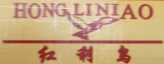 红利鸟皮鞋系列41未标注不合格勾心长度下限值、标识、勾心硬度2牛皮
（男鞋）银川百雅商贸有限公司烟斗中山市东升镇健步鞋厂（制造商）/意大利烟斗国际集团有限公司（商标许可人）/广州烟斗鞋服皮具限公司（商标受许人）270mm
二型半A3631201-XL不合格勾心长度下限值3苹果男鞋/苹果男皮鞋银川鑫鑫源商贸有限公司APPLE
苹果中山市东升镇东二马路/广州市站西路天和鞋城三楼 B302-B303 室（2.5）2704131007不合格勾心长度下限值4漆PU女鞋银川王府井百货有限责任公司15mins经销商：百丽鞋业（上海）有限公司230(1.5)F5G UQM07 ZS1不合格勾心弯曲性能5未标注宁夏华润万家生活超市有限公司嘉登袋鼠®温州市路康皮鞋厂荣誉出品415292不合格勾心纵向刚度、勾心硬度、勾心长度下限值、标识6男鞋银川市西夏区个体经营万盛服装店Xin Yuan®温州市袋狼鞋业有限
公司240二型半1837不合格勾心长度下限值、勾心硬度、勾心纵向刚度、标志7保罗老爷车男单银川市西夏区个体经营万盛服装店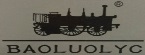 制造商：浙江瑞安市澳丰鞋业有限公司255
(二型半）87508不合格勾心长度下限值、标志、勾心纵向
刚度8男单鞋银川市西夏区个体经营万盛服装店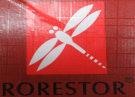 制造商：温州市瓯海飞天豹皮鞋厂/臺灣紅蜻蜓鞋業發展有限公司（授權）/温州飞天豹皮鞋厂437538不合格勾心硬度、勾心长度下限值、标志9未标注（男鞋）银川市西夏区个体经营万盛服装店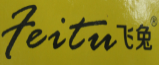 瑞安市巨邦鞋业有限
公司41（2.5）3661不合格勾心长度下限值、成鞋耐折性能、标志、勾心纵向刚度、勾心硬度10未标注（男鞋）贺兰县朔方南街百兴鞋城堡马袋鼠®
BOWMAROO温州市瓯海郭溪献康皮鞋厂2550588不合格勾心长度下限值、标志、勾心纵向刚度、勾心硬度11烟斗银川新华百货连锁超市有限公司灵武广场开元店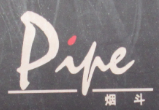 中山市东升镇健步鞋厂（制造商）/意大利烟斗国际集团有限公司（商标许可人）/广州烟斗鞋服皮具有限公司（商标受许人）255
二型半A5730501-Q0不合格勾心长度下限值12男鞋灵武市爱衣铭都
服装店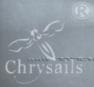 温州市瓯海茶山红蜻蜓皮鞋廠 制造/茶山红蜻蜓皮鞋廠260 2.5777-0不合格勾心长度下限值、标志13单鞋永宁县大台北鞋城DOSENLARTOU®
度森老头浙江金狮王鞋业有限
公司255
二型半A60681不合格标识、勾心长度下限值、勾心纵向刚度、勾心硬度14牛皮
男单鞋吴忠市利通区惠特皮鞋专卖店惠特®惠特鞋业有限公司255
二型半 41641-840011不合格勾心弯曲性能15男鞋青铜峡市王子鞋店ALKEDN
阿莱克顿制造商：浙江阿莱克顿鞋业有限公司260（2.5）666221-08不合格勾心弯曲性能、成鞋耐折性能16男式牛皮单鞋青铜峡市王子鞋店YEARCON ®意尔康股份有限公司250mm（2.5）S501GE82456A-10不合格勾心长度下限值、感官质量（尺寸）、标志17男鞋同心县邦赛鞋店VELOBAS
华伦邦赛深圳市华伦邦赛鞋业有限公司245AC61192不合格勾心弯曲性能18男单鞋同心县德赛帝伦鞋业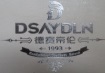 德赛集团有限公司240mm 38#06AA527-17不合格勾心长度下限值、标志19未标注红寺堡区分分利鞋城大趾王®大趾王鞋业有限公司25599A5503B不合格勾心长度下限值20男鞋盐池县武商鞋城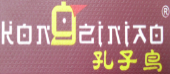 温州市瓯海仙岩君得康鞋厂265
（二型半）F7313-16不合格勾心长度下限值、标志、勾心纵向
刚度21未标注（女鞋）盐池县明珠商贸有限公司開運竹®
Kaiyunzhu廣州法朵鞋業有限公司36743106不合格勾心弯曲性能、
标志22男单鞋中卫市金百方鞋店（个体）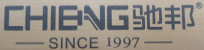 制造商：浙江剑派鞋业有限公司255mm（2.5）CZ365821不合格勾心长度下限值23单鞋中卫市金百方鞋店（个体）HONGM∧YI
红蚂蚁浙江红蚂蚁鞋业有限
公司255
（二型半）H62352-02不合格勾心长度下限值24女鞋中卫名款鞋业店（个体）升美轩重庆市璧山区升美轩
鞋业2408110不合格勾心长度下限值、勾心硬度、标志25未标注（女鞋）中卫市金佰川鞋业蒿瑞斯广州市派对鞋业有限公司 授权生产/香港宝恒国际控股（集团）有限公司 监制/广州金佰川鞋服有限公司 全国连锁230H64AG8105不合格成鞋耐折性能、标志26未标注（女鞋）中卫市金佰川鞋业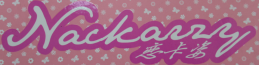 广州市派对鞋业有限公司 授权生产/广州金佰川鞋服有限公司 全国连锁/香港宝恒国际控股（集团）有限公司 监制245 2.5N64AG6171不合格勾心长度下限值、标志27精品女鞋石嘴山市和顺阳光商贸有限公司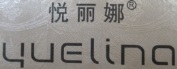 生产商：湖州悦丽娜鞋业有限公司/广州悦丽娜鞋业有限公司245 一型半（1.5）6-5822不合格勾心长度下限值、标志28男鞋石嘴山市和顺阳光商贸有限公司Fordshark
福特鲨鱼浙江路易金狐鞋业有限公司260mm
（二型半）72035不合格标识、勾心弯曲
性能29未标注（男鞋）石嘴山市新明珠购物有限公司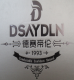 德赛集团有限公司255mm 417226-12不合格勾心长度下限值30商务休闲男士鞋石嘴山市新明珠购物有限公司ALKEDN
阿莱克顿制造商/企业名称：浙江阿莱克顿鞋业有限
公司38 240mm （2.5）666227-08不合格成鞋耐折性能、勾心弯曲性能31男单商务休闲平罗县惠特女鞋专卖店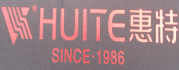 惠特实业有限公司255
二型半661-612022不合格帮底剥离强度、
标识32男式皮鞋平罗县王子鞋城劳亿斯®
LAOYISI广州市劳亿斯鞋业有限公司255
二型半L69M192266B9不合格勾心硬度、勾心长度下限值、标志33未标注（女鞋）平罗县美和源布鞋店泰和源®北京永泰源贸易有限公司 研制/北京梦狐宇通竹纤维研究开发中心 北京梦狐服饰科技开发有限公司 合作37BX508-02163不合格勾心长度下限值、标识34未标注（女鞋）大武口区艾莉鞋店美帝美度深圳市美帝美度鞋业有限公司245 39279-66不合格勾心弯曲性能、
标志35女鞋宁夏石嘴山市贺兰山商业大楼有限责任公司（悦丽娜）悦丽娜®生产商：湖州悦丽娜鞋业有限公司/广州悦丽娜鞋业有限公司245
一型半 （1.5）20-69505不合格勾心纵向刚度36未标注（女鞋）石嘴山市华欣百货商厦有限公司 （接吻猫柜组）Aisoow浙江省湖州市德清县新市工业园区/广州市白云区新创展大厦709245（1.5）198-5不合格勾心弯曲性能、
标志